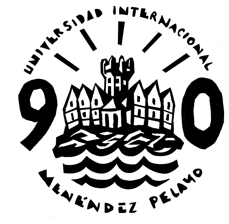      SOLICITUD DE USO DE LOCALES  CAMPUS DE LAS LLAMAS - SANTANDERDATOS PERSONALES DEL SOLICITANTE Nombre y Apellidos de la persona de contacto:  Correo electrónico:Teléfono móvil de contacto:Dirección de trabajo: DATOS CORPORATIVOS DE LA EMPRESA O INSTITUCIÓN SOLICITANTE Nombre o razón social: Dirección: CIF: Página Web:ESPACIOS QUE SE SOLICITAN Actividad a desarrollar:  (indicar aquí el objeto y las líneas principales, completar con el programa detallado en el anexo).Necesidades técnicas:(podrían suponer cargos por contratación de un técnico o alquiler de material) Convenio de colaboración en el que se encuadra la actividad, si existe:Fechas y horarios requeridos incluyendo montaje y desmontaje.Observaciones:Firma digital:Se ruega enviar en pdf firmado digitalmente a: eayuso@uimp.es ANEXO I: Programa de la ActividadANEXO II: Necesidades técnicasESPACIO Fechas Horario  Paraninfo Aula grande Espacio exterior Hall / Stand exterior 